Nome: Número de matricula:Peso: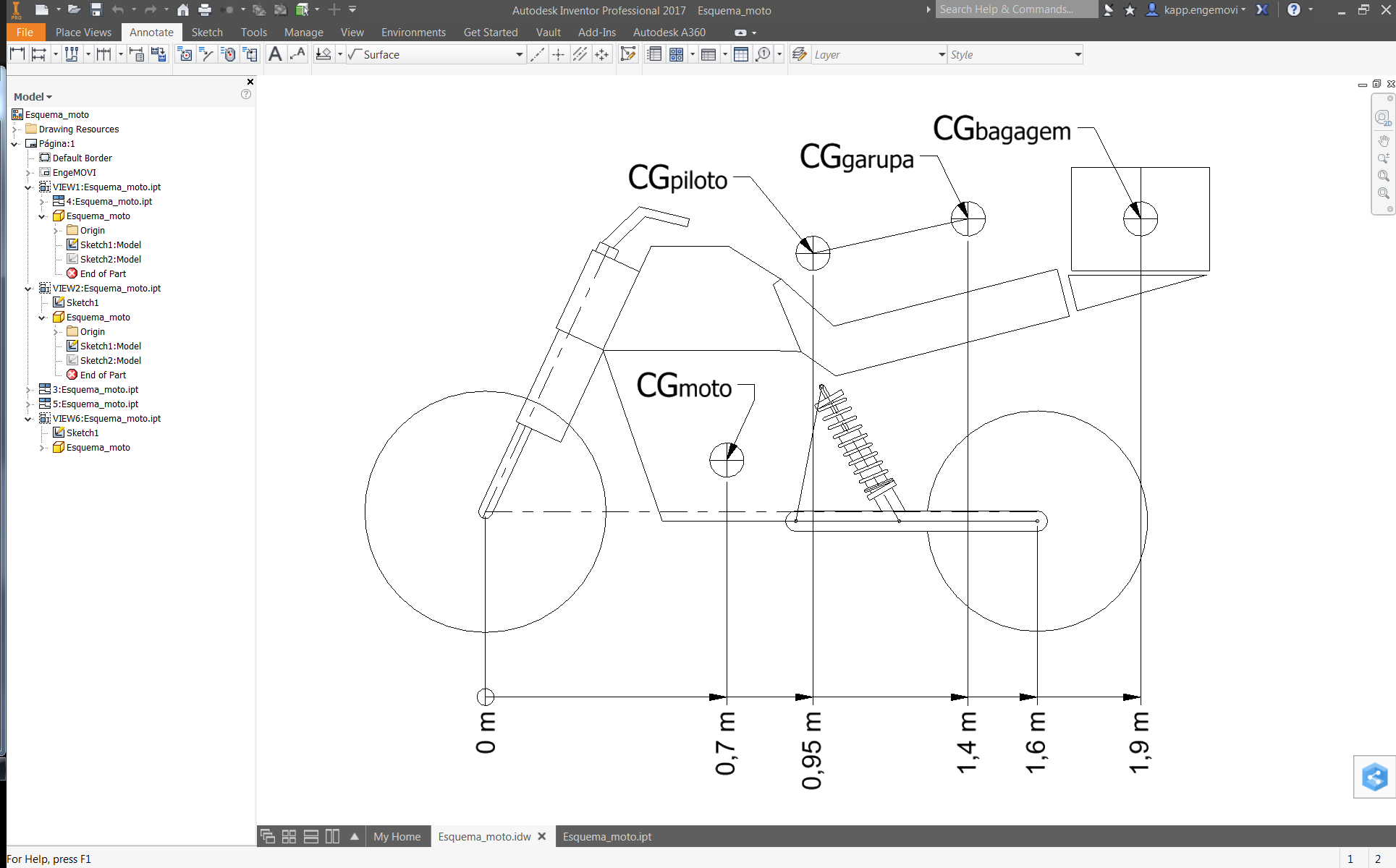 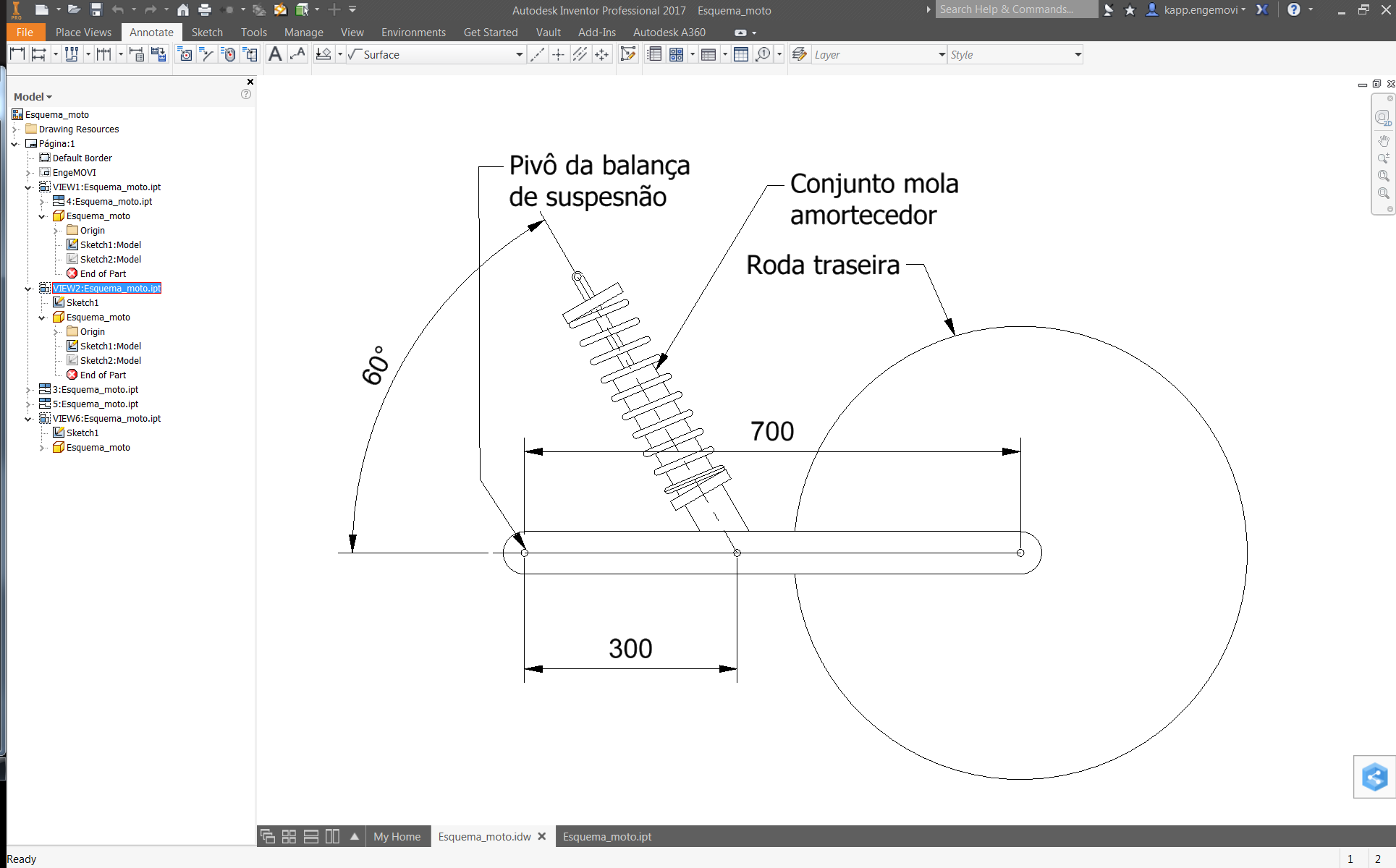 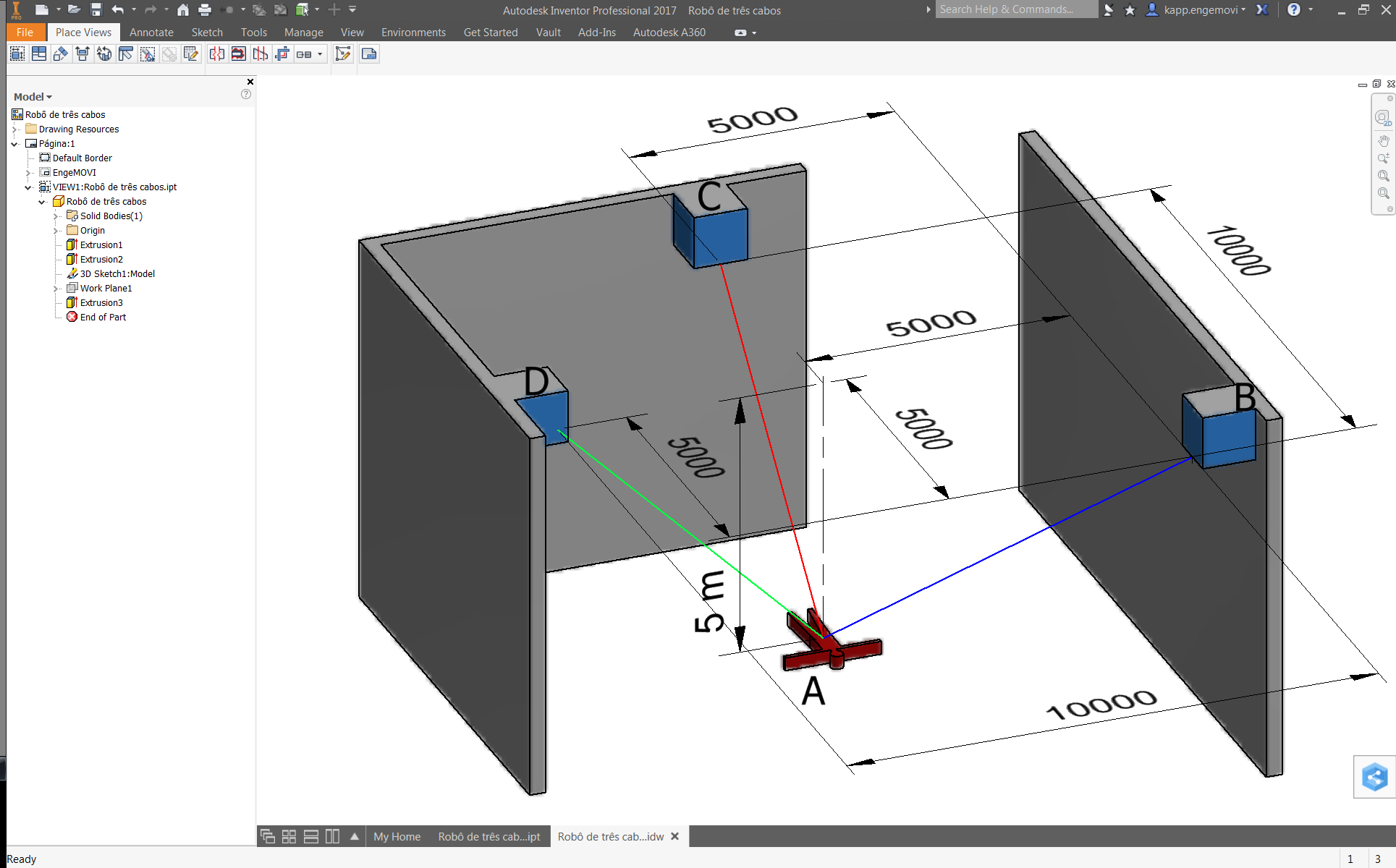 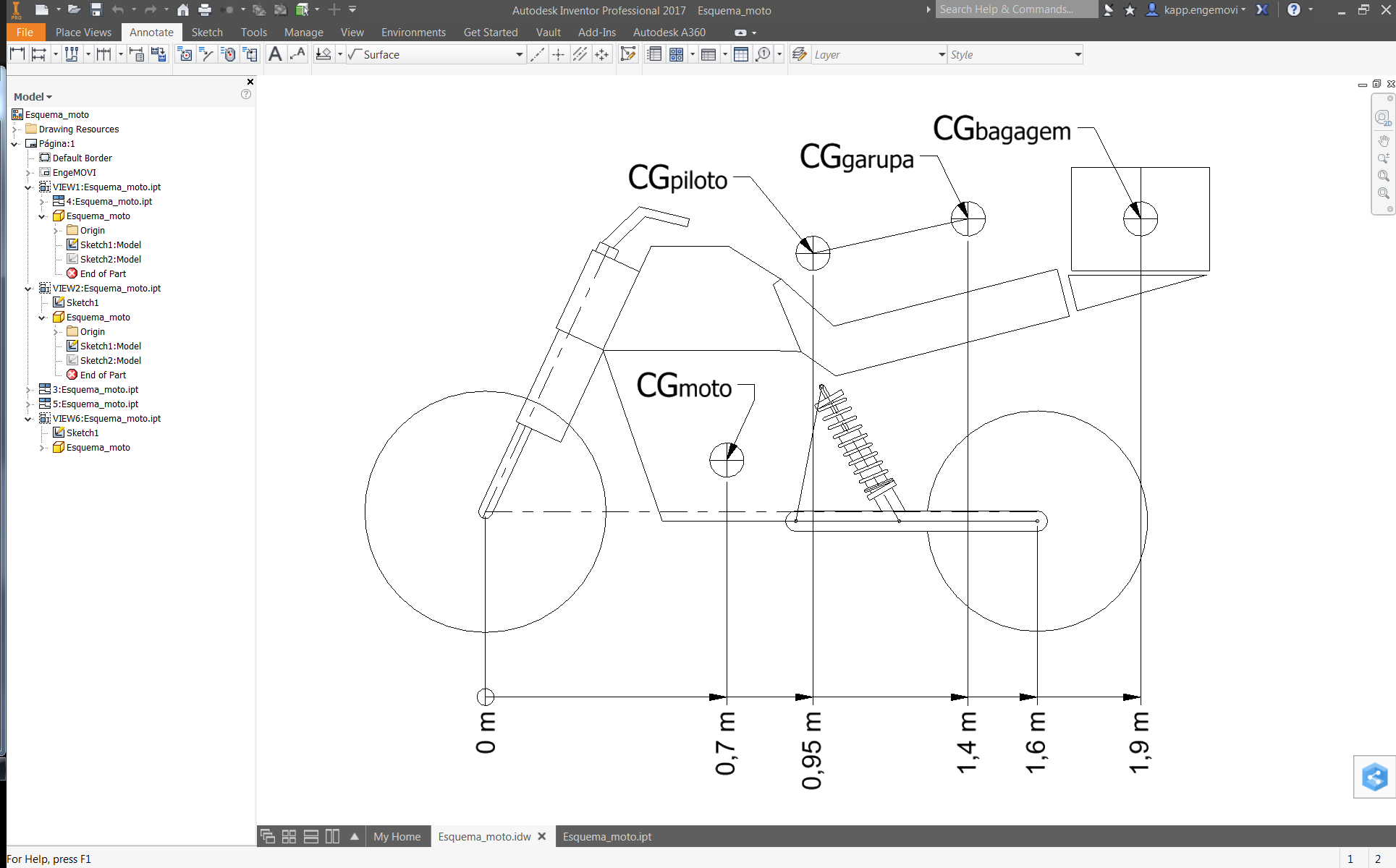 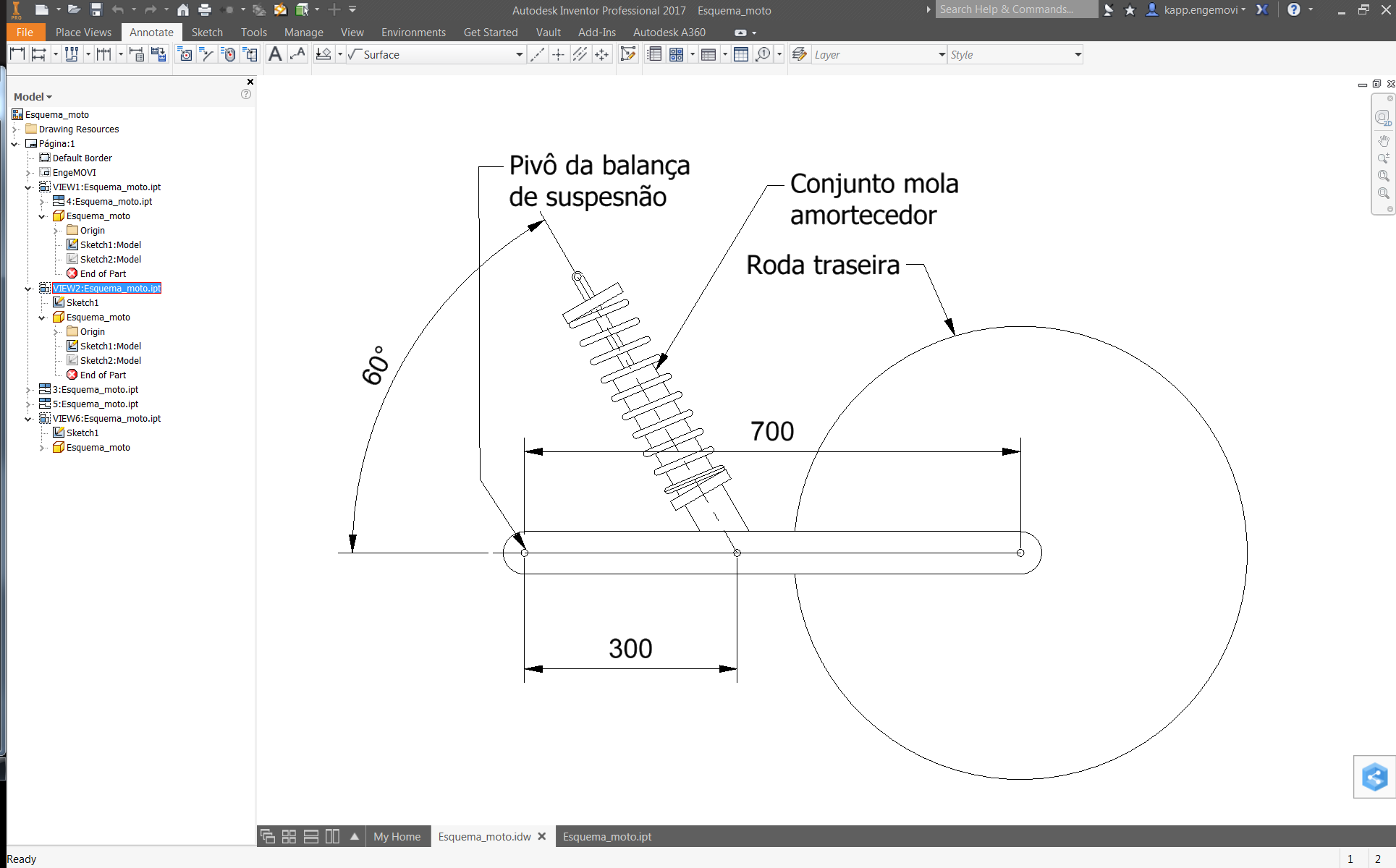 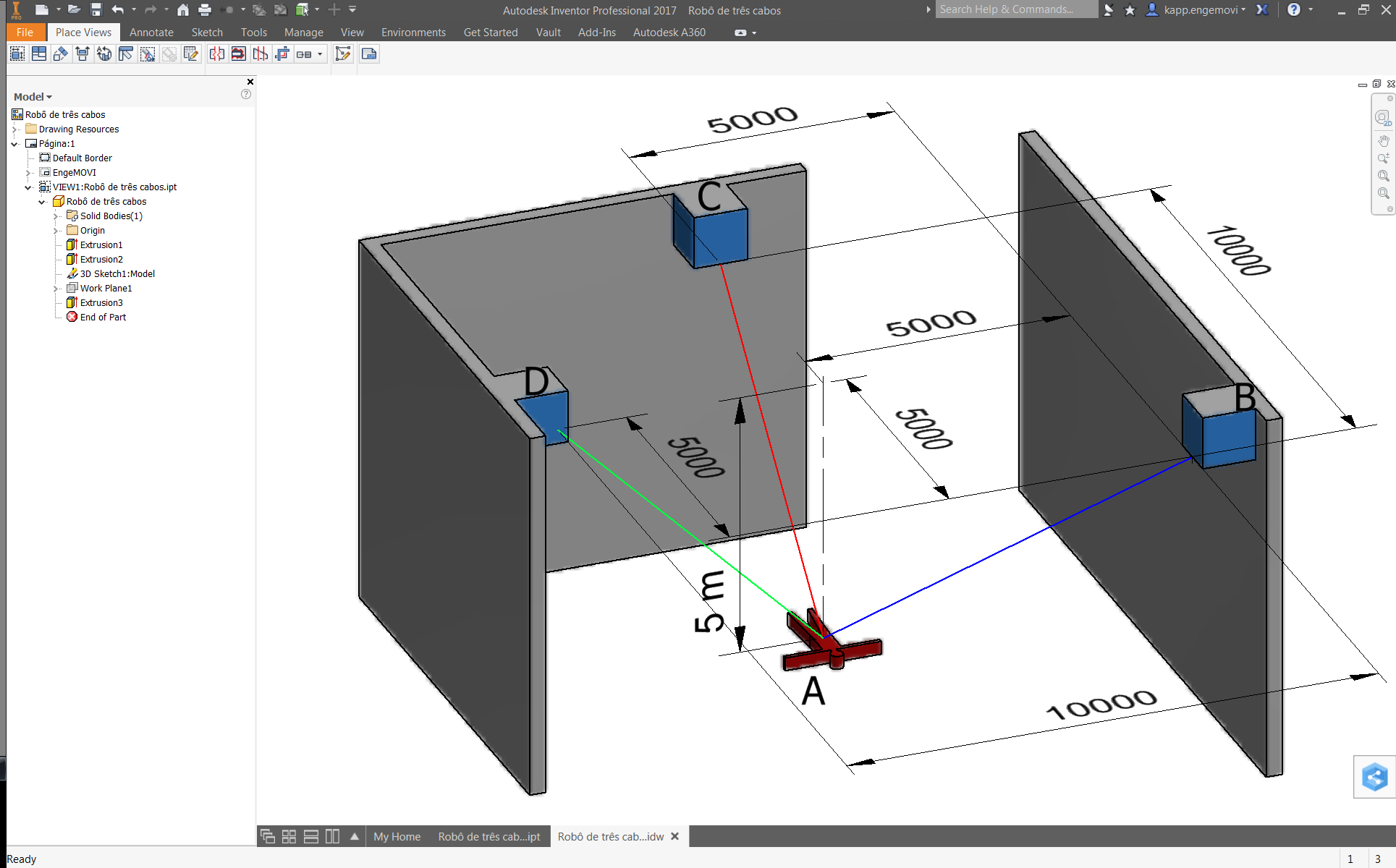 Calcule sua força Peso, todos os dados e resultados desta prova deverão ser registrados no Sistema Internacional de Unidades (SI) (1,0)Dados:Sua massa própria:Aceleração da gravidade padrão: 9,78Um robô por cabos é usado para fazer um artista voar pelo palco de um espetáculo.Considere que você é o artista que está voando pendurado pelos cabos, assim o peso suportado é o seu peso.Na posição apresentada pela figura calcule a força nos cabos (2,0)Calcule o ângulo entre os cabos (1,5)Dimensionamento de uma motocicleta:Determine as reações das rodas ao solo com a moto apenas com o piloto (1,5)Determine o máximo peso da bagagem e a reação nos pneus dianteiro e traseiro a carga máxima especificada para motocicleta. (2,0)Determine a força aplicada no amortecedor da suspensão traseira, a intensidade da reação no pivô da balança traseira e a direção desta reação, na condição de carga máxima da motocicleta. (2,0)Dados:Dimensões de acordo com a figura ao lado:Peso da motocicleta pronta para uso: 2,03 kNPeso total máximo permitido: 4,34 kNPeso da garupa: 700 NPeso do Piloto: Use seu próprio pesoRelações trigonométricasPara lados opostos aos ângulos: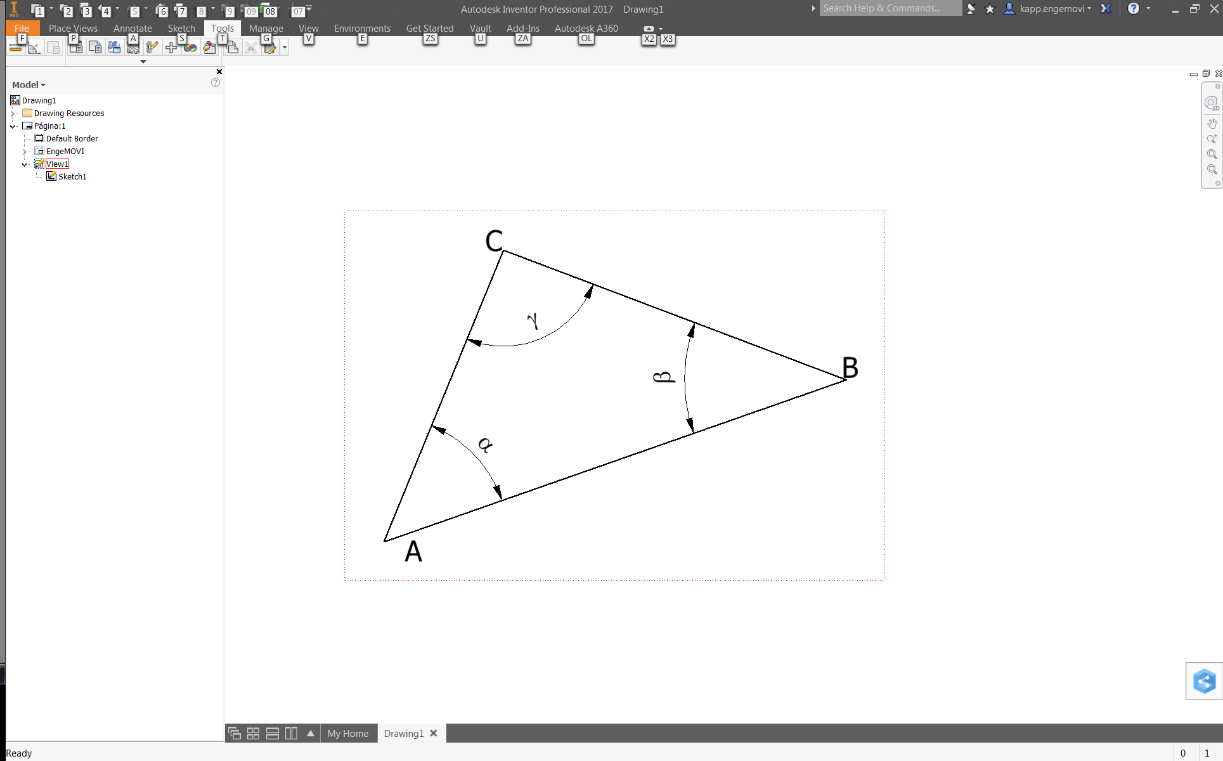 Relação entre lados adjacentes ao ângulo com o lado oposto.Relação entre cossenos diretores e vetor diretor, , Produto escalar:, sendo: ,Produto vetorial:, sendo: ,  e Álgebra linear:Adição e subtração vetorial:Módulo ou intensidade de um vetor:Produto de vetor por escalarVetores diretoresCossenos diretores:Produto escalar de vetoresProduto Vetorial:Momento de uma Força:Produto misto:Solução de sistemas lineares: